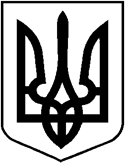 ВОЛОДИМИРСЬКА МІСЬКА РАДА ВОЛИНСЬКОЇ ОБЛАСТІ ВИКОНАВЧИЙ КОМІТЕТРІШЕННЯ 	   №	 м.ВолодимирПро переведення дитячого будинкусімейного   типу   _____  у статус прийомної сім’їУ зв’язку зі зменшенням кількості дітей-вихованців дитячого будинку сімейного типу ______ та _____, розглянувши заяву їх заяви, керуючись Законами України «Про забезпечення організаційно-правових умов соціального захисту дітей-сиріт та дітей, позбавлених батьківського піклування», «Про охорону дитинства», постановами Кабінету Міністрів України від 24 вересня 2008 року № 866 «Питання діяльності органів опіки та піклування, пов’язаної із захистом прав дитини», від 26 квітня 2002 року № 564 «Про затвердження Положення про дитячий будинок сімейного типу», від 26 квітня 2002 року № 565 «Про затвердження Положення про прийомну сім’ю», керуючись ст.40 Закону України  «Про місцеве самоврядування в Україні», виконавчий комітет міської радиВИРІШИВ:1. Перевести дитячий будинок сімейного типу _____ та _____ у статус прийомної сім’ї.2. Перевести для спільного проживання та виховання у прийомну сім’ю _____ дітей – сиріт та дітей, позбавлених батьківського піклування та осіб з їх числа:____,____,____,_____.3. Забезпечити функціонування прийомної сім'ї ____ на території Володимирської міської територіальної громади в житловому будинку за адресою: вул. ______, Володимирський р-н.4. На прийомних батьків _____, покладається персональна відповідальність за життя, здоров’я, фізичний і психічний розвиток дітей. Батьки-вихователі зобов’язуються один раз на два роки проходити навчання в Волинському обласному центрі соціальних служб.5. Службі у справах дітей міської ради виконавчого комітету міської ради (Сидорук Л.М.):5.1. Підготувати проєкт договору про влаштування на виховання та спільне проживання до прийомної сім'ї дітей–сиріт та дітей, позбавлених батьківського піклування.5.2. Здійснювати контроль за виконанням договору, а також за умовами проживання та виховання дітей.5.3. Попередити прийомних батьків про дотримання ними пріоритетного права дитини, яка виховується в їхній прийомній сім'ї на усиновлення.5.4. Щороку готувати звіт про стан виховання, утримання і розвиток дітей у прийомній сім'ї.6. Володимирському центру соціальних служб (Юхимюк В.О.):6.1. Забезпечити соціальний супровід, надання комплексу соціальних послуг, спрямованих на створення належних умов функціонування прийомної сім'ї. 6.2. Подавати до 01 грудня поточного року службі у справах дітей виконавчого комітету міської ради щорічну інформацію про ефективність функціонування прийомної сім'ї.7. Управлінню соціальної політики виконавчого комітету міської ради  (Голюк Н.О.) призначити і виплачувати державну соціальну допомогу на дітей, позбавлених батьківського піклування, грошове забезпечення прийомним батькам у межах видатків, передбачених у державному бюджеті.8. АЗПСН КП «Володимир-Волинський ЦПМД» територіальне медичне об’єднання» (Чубок К.В.):8.1. Забезпечити проходження двічі на рік дітьми медичного огляду та здійснення диспансерного нагляду за ними.8.2. Подавати до 01 грудня поточного року службі у справах дітей виконавчого комітету міської ради щорічний звіт про стан здоров’я дітей, дотримання прийомним батьками рекомендацій лікаря.9. Володимирськиому РВП  ГУНП у Волинській області (Майданюк В.В.) подавати до 01 грудня поточного року службі у справах дітей виконавчого комітету міської ради щорічний звіт про відсутність проявів асоціальної поведінки з боку дітей та батьків-вихователів.10. Координацію роботи та узагальнення інформації щодо виконання рішення покласти на головного відповідального виконавця - службу у справах дітей міської ради виконавчого комітету міської ради (Сидорук Л.М.).11. Контроль за виконанням  рішення покласти на постійну комісію міської ради з питань охорони здоров’я, екології та соціального захисту населення.Міський голова                                                                        Ігор ПАЛЬОНКАЛілія Сидорук 35772